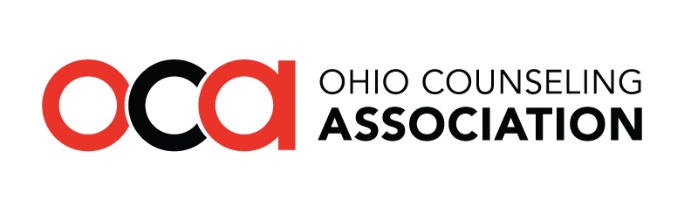 3227 Mountview Road ● Columbus OH 43221 ● 614.395.3341 ● www.OhioCounseling.orgLegislative Advocacy DayTuesday March 19th 2019 ● Riffe Center, Columbus OHAGENDA9:00 a.m.		Registration, Coffee, Cocoa, Water, Soda, Snacks9:30 a.m.		WelcomeSean Gorby – OCA Government Relations ChairWillaMarie Jackson – OSCA Government Relations 10:00 a.m. 	Lori Criss – Director, Ohio  Department of Mental Health and Addiction ServicesGeoff Collver - The Ohio Council of Behavioral Health & Family Services Providers11:00 a.m.		Amanda Sines - Effective Advocacy11:30 a.m.		Legislative Appointments Begin           11:30 a.m.	Alisha Nelson – Director – Recovery Ohio 12:00 p.m.	Lunch Buffet (available until 2pm)12:30 p.m.	CSWMFT Board UpdateBrian Carnahan, Executive Director of CSWMFT BoardBill Hegarty, Deputy Director/Investigations1:30 p.m.	Representative Robert Cupp 2:15 p.m.	Closing This program content has been approved for four CE hours via OCSWMFT provider #RCS031407. Be sure to sign in and complete the session survey at the end of the day. You will receive a CE certificate via email post-event.